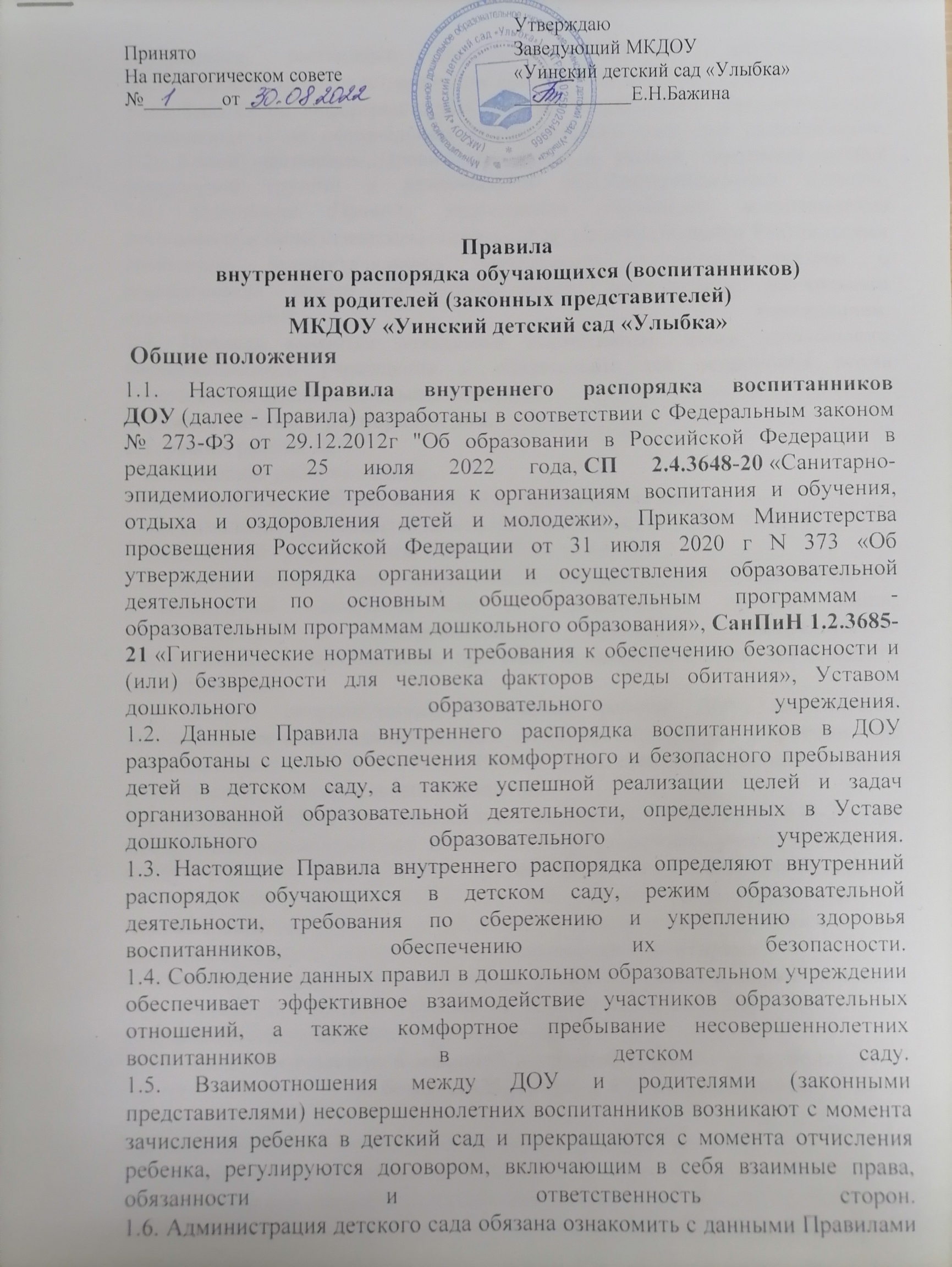 внутреннего распорядка родителей (законных представителей) воспитанников непосредственно при приеме в детский сад. Данные правила размещаются на информационных стендах дошкольного образовательного учреждения и на официальном сайте детского сада для ознакомления.
1.7. Копии настоящих Правил находятся в каждой групповой ячейке (возрастной группе) и размещаются на информационных стендах.
1.8. Настоящие Правила внутреннего распорядка воспитанников принимаются Педагогическим советом ДОУ, рассматриваются Родительским комитетом, осуществляющим деятельность согласно Положению о родительском совете  и утверждаются заведующим дошкольным образовательным учреждением.
1.9. Правила являются локальным нормативным актом дошкольного образовательного учреждения и обязательны для исполнения всеми участниками образовательных отношений.2. Режим работы и распорядок дня. 2.1. режим работы ДОУ: - пятидневная рабочая неделя; - выходные дни – суббота, воскресенье, праздничные дни; - максимальная продолжительность пребывания детей в ДОУ - 10,5ч - ежедневный график работы ДОУ: с 07.45 до 18.15; 2.2. Основу режима дошкольного образовательного учреждения составляет установленный распорядок сна и бодрствования, приемов пищи, гигиенических и оздоровительных процедур, непосредственно образовательной деятельности, прогулок и самостоятельной деятельности воспитанников. 2.3. Режим скорректирован с учетом работы ДОУ, контингента воспитанников и их индивидуальных особенностей, климата и времени года в соответствии с СП 2.4.3648-20. Режим обязателен для соблюдения всеми участниками образовательных отношений. 2.4. Расписание НОД составляется в соответствии с СанПиН 2.4.3648-20. При построении образовательной деятельности устанавливать учебную нагрузку следует (согласно Письму Министерства образования Российской Федерации от 14.03.2000 года N 65/23- 16 «О гигиенических требованиях к максимальной нагрузке на детей дошкольного возраста в организованных формах обучения»), руководствуясь следующими ориентирами: - максимально допустимое количество учебных занятий в первой половине дня в младшей и средней группах не должно превышать двух занятий, а в старшей и подготовительной группах — трех; - их продолжительность в младшей и средней группах — не более 10-15 минут, в старшей — не более 20-25 минут, а в подготовительной — 25-30 минут; - в середине занятий необходимо проводить физкультминутку; - перерывы между занятиями должны быть не менее 10 минут; - занятия детей старшего дошкольного возраста во второй половине дня могут проводиться после дневного сна, но не чаще двух-трех раз в неделю; - длительность этих занятий — не более 30 минут, и, если они носят статический характер, в середине занятия следует проводить физкультминутку. Проводить такие занятия рекомендуется в дни с наиболее высокой работоспособностью детей (вторник, среда);2.5. Расписание НОД на каждый учебный год утверждается приказом заведующего дошкольным образовательным учреждением. 2.6. Ежедневный утренний приѐм детей проводят воспитатели групп, которые опрашивают родителей (законных представителей) о состоянии здоровья детей, при наличии особой эпидемиологической ситуации возможно участие в проведении утреннего приема медицинского работника. Прием в ДОУ осуществляется с 07.45 до 9.00. Родители (законные представители) должны знать о том, что своевременный приход в ДОУ – необходимое условие качественной организации образовательного процесса. Родители (законные представители) должны помнить, что в соответствии с СанПиН 2.4.3648 – 20 по завершению завтрака (обеда, полдника), оставшаяся пища должна быть ликвидирована. 2.6. Родители (законные представители) расписываются во время прихода и ухода из ДОУ в «Журнале здоровья» подтверждая, что привели ребѐнка в детский сад здоровыми забирают здоровым. 2.7. Педагоги проводят беседы и консультации для родителей (законных представителей) о воспитаннике, утром до 9.00 и вечером после 18.15. передавать воспитателю необходимую информацию о ребѐнке желательно в эти же временные отрезки и в период с 14.00 до 16.00. В другое время воспитатель находится с детьми, и отвлекать его от воспитательно-образовательной деятельности запрещается. 2.8. Родители (законные представители) обязаны забрать ребенка до 18.15ч. В случае неожиданной задержки, родитель (законный представитель) должен незамедлительно связаться с воспитателем группы. 2.9. Если родители (законные представители) привели ребенка в детский сад после начала какого либо режимного момента, необходимо раздеть его и подождать вместе с ним в раздевалке до ближайшего перерыва. 2.10. Родители (законные представители) должны лично передавать воспитанников воспитателю группы. Нельзя забирать детей из ДОУ, не поставив в известность воспитателя группы, а так же поручать это детям, подросткам в возрасте до 18 лет, лицам в нетрезвом состоянии наркотическом опьянении. 2.11. Если родители (законные представители) ребѐнка не могут лично забрать ребѐнка из ДОУ, то требуется заранее оповестить об этом администрацию детского сада и сообщить, кто будет забирать ребѐнка из числа тех лиц, которые указаны в личном заявлении родителей (законных представителей). 2.12. Категорически запрещается приход ребѐнка дошкольного возраста в ДОУ и его уход без сопровождения родителя (законного представителя). 3. Здоровье и безопасность воспитанников 3.1. Приѐм детей, впервые поступающих в дошкольное образовательное учреждение, осуществляется на основании медицинского заключения. 3.2. Лица, посещающие ДОУ (на входе), подлежат термометрии с занесением ее результатов в журнал в отношении лиц с температурой тела 37,1°С и выше в целях учета при проведении противоэпидемических мероприятий.3.3. Родители (законные представители) обязаны приводить ребенка в ДОУ здоровым и информировать воспитателей о каких-либо изменениях, произошедших в его состоянии здоровья дома. 3.4. Ежедневный утренний прием детей проводится воспитателями и (или) медицинским работником, которые должны опрашивать родителей о состоянии здоровья детей, а также проводить бесконтактную термометрию. Заболевшие дети, а также дети с подозрением на наличие инфекционного заболевания к посещению не допускаются. Заболевших в течение дня (повышение температуры, сыпь, рвота, диарея) детей изолируют от здоровых детей (временно размещают в специально отведѐнном помещении – кабинет заведующего) до прихода родителей или проводится их госпитализация в лечебно- профилактическую организацию с информированием родителей. 3.5. После перенесенного заболевания, а также отсутствия более 5 дней (за исключением выходных и праздничных дней) детей принимают в ДОУ только при наличии справки с указанием диагноза, длительности заболевания, сведений об отсутствии контакта с инфекционными больными (п. 2.9.4. СП 2.4.3648-20). 3.6. В дошкольном образовательном учреждении запрещено давать детям какие-либо лекарства родителем (законным представителем), воспитателями групп или самостоятельно принимать ребенку лекарственные средства. 3.7. Если у воспитанника есть аллергия или другие особенности здоровья и развития, то его родители (законные представители) должны поставить в известность воспитателя, медицинского работника и предоставить соответствующее медицинское заключение. 3.8. О невозможности прихода ребенка по болезни или другой уважительной причине родители (законные представители) должны сообщить в дошкольное образовательное учреждение до 10.00. 3.9. В случае длительного отсутствия ребенка в детском саду по каким-либо обстоятельствам родителям (законным представителям) необходимо написать заявление на имя заведующего ДОУ о сохранении места за воспитанником с указанием периода и причин его отсутствия. 3.12. Дошкольное образовательное учреждение обеспечивает гарантированное сбалансированное питание детей в соответствии с их возрастом и временем пребывания в детском саду по нормам, утвержденным СанПиН. В целях организации рационального питания детей на основе принципа «щадящего питания» и профилактики пищевых отравлений детей обеспечивается систематический контроль. Родитель может ознакомиться с меню, разработанным в соответствии с СанПиН 2.4.3648-20, на информационном стенде в каждой возрастной группе и холле детского сада. 3.13. Категорически запрещено приносить в дошкольное образовательное учреждение продукты питания для угощения воспитанников. Чтобы избежать случаи травматизм, категорически запрещается приносить в ДОУ острые, режущие, стеклянные предметы, а так же мелкие предметы, лекарственные средства и др. Родителям рекомендуется ежедневно просматривать одежду ребѐнка на наличие опасных предметов. 3.14. В целях безопасности детей рекомендуется родителям (законным представителям) педагогам ДОУ предупреждать проявления агрессивности у детей, формировать уважительное отношение к взрослым, к результатам труда взрослых и детей, к личной собственности других детей и поддерживать дружеские взаимоотношения между детьми. 3.15. Родителям (законным представителя) может быть представлена консультативная поддержка по вопросам образования и охраны здоровья. Родители обязаны заложить основы физического развития ребѐнка, должны обеспечить безопасность ребѐнка во время отдыха, пребывания на улице. Родителям рекомендуется вести здоровый образ жизни и быть личным примером для своего ребѐнка в сохранении и укреплении здоровья3.16. Помещения постоянного пребывания детей для дезинфекции воздушной среды оборудуются приборами по обеззараживанию воздуха. Регулярное обеззараживание воздуха и проветривание помещений проводятся в соответствии с графиками НОД и иными организационными процессами и режимом работы детского сада. 3.17. В дошкольном образовательном учреждении должна быть обеспечена групповая изоляция с проведением всех занятий в помещениях групповой ячейки и (или) на открытом воздухе отдельно от других групповых ячеек. 3.18. В случае возникновения групповых инфекционных и неинфекционных заболеваний, аварийных ситуаций в работе систем электроснабжения, теплоснабжения, водоснабжения, водоотведения, технологического и холодильного оборудования, которые создают угрозу возникновения и распространения инфекционных заболеваний и отравлений, администрация дошкольного образовательного учреждения в течение 2 часов должна проинформировать об этом территориальные органы Роспотребнадзора и обеспечить проведение профилактических мероприятий. 3.19. При использовании музыкального (спортивного) зала после каждого посещения должна проводиться влажная уборка с применением дезинфицирующих средств. 3.20. Обработка игрушек и игрового и иного оборудования должна проводиться ежедневно с применением дезинфицирующих средств. 3.21. Контроль за формированием комфортных условий для отдыха и развития детей ложится на плечи воспитателей, которые должны следить за надлежащим проведением уборок и подготовкой игровых и спальных к приему детей. Так, кроме соблюдения температурного режима, обязательно контролировать влажность воздуха и проветривание помещений. 3.22. Профилактические прививки проводятся в соответствии с национальным календарѐм профилактических прививок с письменного согласия родителей (законных представителей). О проведѐнной вакцинации родитель обязательно информируется. 3.23. Закаливание ребѐнка проводится с учѐтом состояния здоровья, конкретных условий учреждения, в формах соответствующих возрастным и физиологическим особенностям детей. Информация о системе закаливания, формах, методах и средствах доводится до сведения родителей воспитателями группы. 3.24. В случае отсутствия ребѐнка в ДОУ по каким - либо обстоятельствам родителям (законным представителям) необходимо написать заявление на имя заведующего ДОУ о сохранении места за воспитанником с указанием периода и причин его отсутствия. 3.25. Запрещается оставлять коляски, санки, велосипеды, и др. в помещении ДОУ. 3.26. Запрещается въезд на территорию ДОУ на личном транспорте. 3.27. Запрещается курение на территории и в помещении ДОУ. 3.28. При парковке личного автотранспорта необходимо оставлять свободным подъезд к воротам для въезда и выезда служебного транспорта на территорию ДОУ. 4. Внешний вид и одежда воспитанников. 4.1. Воспитанника необходимо приводить в ДОУ в чистой и удобной одежде и обуви, соответствующей погодным условиям и температурному режиму группового помещения. Родители должны следить за исправностью застѐжек (молний).4.2. Для создания комфортных условия пребывания ребѐнка в ДОУ родителям (законным представителям) рекомендуется обеспечить следующее: - сменная обувь: туфельки (или сандалии) с каблучком и жестким задником строго по размеру ноги, желательно учесть удобство в самообслуживании для ребѐнка (минимум застежек, наличие застѐжек – липучек и др.); - для младших дошкольников не менее двух комплектов сменного белья, для старших дошкольников по потребности; - в шкафчиках для одежды (для детей раннего и младшего возраста) 2 пакета для хранения чистого и использованного белья;- воспитанникам необходимо иметь следующие виды одежды: повседневную, парадную, спортивную. Парадная одежда используется воспитанниками в дни проведения праздников. Спортивная одежда для НОД по физическому воспитанию для помещения и улицы; - личную расческу, гигиенические салфетки (носовой платок). На одежде должны располагаться удобные карманы для их хранения. Все вещи могут быть промаркированы; - обязательно головной убор в тѐплый период года, в холодное время комплект белья для сна (пижама); 4.3. Воспитанников необходимо приводить в детский сад чистыми, с коротко стриженными ногтями; с подстриженными тщательно расчѐсанными , у девочек аккуратно заплетенными волосами. 4.4. Если внешний вид и одежда воспитанника неопрятна, воспитатель вправе сделать замечание родителю (законному представителю) и предупредить о необходимости соответствующего ухода за ребѐнком. 4.5. Для прогулок на улице, особенно в межсезонье и в зимний период, рекомендуется наличие сменной верхней одежды, в том числе (варежки, штаны и др.) для смены в отдельном мешочке. 4.6. Для исключения конфликтных ситуаций рекомендуется подбирать одежду для посещения детского сада из легко стирающихся недорогих тканей и быстросохнущих материалов, так как планирование работы с детьми предполагает активную двигательную деятельность детей на прогулке (игры с водой, песком, снегом и др.). 5. Организация питания. 5.1. Детский сад обеспечивает гарантированное сбалансированное питание воспитанников с учетом их возраста, физиологических потребностей в основных пищевых веществах и энергии по утвержденным нормам. 5.2. Организация питания воспитанников возлагается на детский сад и осуществляется его штатным персоналом. 5.3. Питание в ДОУ осуществляется в соответствии с примерным с примерным 10- дневным меню, разработанным на основе физиологических потребностей в пищевых веществах и норм питания дошкольников и утверждѐнного заведующим ДОУ.5.4. Меню в ДОУ составляется в соответствии с СанПиН 2.4.3648-20 и вывешивается на информационных стендах в раздевальных групп и в холле детского сада. 5.5. Количество приемов пищи воспитанника зависит от его времени нахождения в дошкольном образовательном учреждении: - 10,5 часов — завтрак, второй завтрак, обед и полдник; - круглосуточно — завтрак, второй завтрак, обед, полдник, ужин, второй ужин. 5.6. Контроль за качеством питания (разнообразие), витаминизация блюд, закладкой продуктов питания, кулинарной обработкой, выходом блюд, вкусовыми качествами пищи, санитарным состоянием пищеблока, правильностью хранения, соблюдением сроков реализации продуктов питания возлагается на бракеражную комиссию и медсестру. 6. Игры и пребывание воспитанников на свежем воздухе. 6.1. Воспитатели всех возрастных групп организуют прогулки воспитанников в соответствии с требованиями СанПиН 2.4.3648-20. Продолжительность ежедневных прогулок детей составляет не менее 3-4 часов. Прогулки организуют 2 раза в день в первую половину - до обеда и во вторую половину дня перед уходом детей домой, в круглосуточной группе после полдника. При температуре воздуха ниже минус 15С и скорости ветра более 7м\с продолжительность прогулки сокращается. Прогулка не проводится при температуре воздуха минус 15С и скорости ветра более 15м\с Для детей до 4 лет, а для детей 5-7 лет при температуре воздуха минус 18 С и скорости ветра более 15 м\с, в иных случаях родители (законные представители) не имеют право требовать от воспитателей и администрации детского сад отмены данного режимного момента. 6.2. Администрация ДОУ оставляет за собой право отказать родителям (законным представителям) в просьбе оставлять детей во время прогулки в групповой комнате, так как, в соответствии с требованиями СанПиН 2.4.3648-20 , все помещения ежедневно и неоднократно проветриваются в отсутствии детей. 6.3. Использование личных велосипедов, самокатов и роликовых коньков в детском саду (без согласия инструктора по физической культуре и воспитателя) запрещено в целях обеспечения безопасности других детей. 6.4. В течении дня с воспитанниками проводятся разные виды игр с использованием игрушек и игровых пособий. Воспитанник может принести в детский сад личную игрушку, если она чистая и не содержит мелких опасных деталей и соответствует требованиям СанПиН. Родитель (законный представитель), разрешая своему ребѐнку принести личную игрушку в детский сад, соглашается с мыслью, что «я и мой ребѐнок не расстроится, если с ней будут играть другие дети». За сохранность принесѐнной из дома игрушки, воспитатель и детский сад ответственности не несут. Запрещено приносить игрушки, провоцирующие насилие, и игрушечное оружие. 6.5. Если выясниться, что ребѐнок забрал домой игрушку из детского сада (в том числе и игрушку другого ребѐнка), то родители (законные представители) обязаны незамедлительно вернуть еѐ, разъяснив ребѐнку, почему это необходимо сделать. 7. Права воспитанника. 7.1. Дошкольное образовательное учреждение реализует право детей на образование, гарантированное государством. 7.2. Дети, посещающие ДОУ, имеют право:- на уважение человеческого достоинства, защиту от всех форм физического и психического насилия, от оскорбления личности; - на предоставление условий для разностороннего развития с учетом возрастных и индивидуальных особенностей; - на своевременное прохождение комплексного психолого-медико-педагогического обследования в целях выявления и ранней диагностики в развитии и (или) состояний декомпенсации; - на получение психолого-педагогической, логопедической, медицинской и социальной помощи в соответствии с образовательными потребностями, возрастными и индивидуальными особенностями, состоянием соматического и нервно- психического здоровья детей; - в случае необходимости имеют право на обучение по адаптированной образовательной программе дошкольного образования; - на развитие творческих способностей и интересов, включая участие в конкурсах, смотрах конкурсах, выставках, физкультурных и спортивных мероприятиях; - на поощрение за успехи в образовательной, творческой, спортивной деятельности; - на получение дополнительных образовательных услуг (при их наличии); - бесплатное пользование необходимыми учебными пособиями, средствами обучения и воспитания, предусмотренными реализуемой в ДОУ основной образовательной программой дошкольного образования; - пользование имеющимся в ДОУ объектами культуры и спорта в установленном порядке. 8. Права родителей (законных представителей) воспитанников 8.1. Принимать участие в управлении ДОУ в форме, определяемой в Уставе ДОУ. 8.2. Дать ребѐнку дошкольное образование в семье. Ребѐнок, получающий образование в семье, по решению родителей (законных представителей) с учѐтом его мнения на любом этапе обучения вправе продолжать образование в ДОУ. 8.3. Знакомство с Уставом ДОУ, лицензией на осуществление образовательной деятельности, основной образовательной программой дошкольного образования ДОУ и другими документами, регламентирующие организацию и осуществление образовательной деятельности. 8.4. Знакомство с содержание образования, используемыми методами обучения и воспитания, образовательными технологиями, а также с результатами педагогической диагностики своих детей. 8.5. Защищать прав и законные интересы воспитанников. 8.6. Получать информацию о всех видах планируемых обследований (психологических, психолого - педагогических) ребѐнка, давать согласие на проведение таких обследований или участие в таких обследованиях, отказаться от их проведения или участия в них, получать информацию о результатах проведѐнных обследований ребѐнка.8.7. Присутствовать при обследовании детей психолого-педагогическим консилиумом, обсуждение результатов обследования и рекомендаций, полученных по результатам обследования, высказывать свое мнение относительно предлагаемых условий для организации обучения и воспитания детей. 8.8. В целях защиты своих прав родители (законные представители) воспитанников самостоятельно или через своих представителей вправе: - направлять в органы управления ДОУ, обращения о применении к работникам ДОУ, нарушающим и (или) ущемляющим права воспитанника, их родителей (законных представителей), дисциплинарных взысканий. Такие обращения подлежат обязательному рассмотрению указанными органами с привлечением родителей (законных представителей); - обращаться в комиссию по урегулированию споров между участниками образовательных отношений, в том числе по вопросам о наличии об отсутствии конфликта интересов педагогического работника ДОУ; - использовать не запрещѐнные законодательством Российской Федерации иные способы защиты прав и законных интересов. 8.9. Решение комиссии по урегулированию споров между участниками образовательных отношений является обязательным для всех участников образовательных отношений в ДОУ и подлежит исполнению в сроки , предусмотренные указанным решением. 8.10. Решение комиссии по урегулированию споров между участниками образовательных отношений может быть обжаловано в установленные законодательством Российской Федерации порядке. 9. Сотрудничество с родителями 9.1. Педагоги, администрация, работники детского сада обязаны сотрудничать с родителями (законными представителями) воспитанников для успешной адаптации ребѐнка к условиям детского сада и обеспечения качественной реализации образовательной деятельности, создания безопасной среды для еѐ развития. 9.2. Родитель (законный представитель) должен получать педагогическую поддержку воспитателей, администрации ДОУ во всех вопросах, касающихся образования ребѐнка, охраны его жизни и здоровья. 9.3. Каждый родитель (законный представитель) имеет право принимать участие в обсуждении образовательной программы ДОУ, вносить предложения в часть формируемую участниками образовательных отношений, участвовать в заседаниях коллегиальных органов ДОУ. 9.4. Родители (законные представители) воспитанника обязаны соблюдать и выполнять условия настоящих правил, договора между ДОУ и родителями (законными предстателями) воспитанника, Устав ДОУ. 9.5. Взаимоотношения между взрослыми участниками образовательных отношений должны быть уважительными. Обращение к педагогам и работникам детского сада должны быть по имени и отчеству, независимо от возраста. Спорные и конфликтные ситуации необходимо разрешать спокойным тоном, в отсутствии детей. При невозможности разрешения конфликта в групперодитель (законный представитель) имеет право обратиться к заведующему детским садом Титовой Ларисе Степановне (контактный телефон – 3-16-03). 9.6. В целях обеспечения полноценного контакта с родителями (законными представителями) в случае аварийного закрытия детского сада , заболевания ребѐнка в течение пребывания в детском саду, когда заведующему детским садом или воспитателю необходимо связаться с родителями (законными представителями), рекомендуется своевременно сообщать воспитателю о любых изменениях контактных данных и указать несколько источников получения информации. 9.7. Если у родителя (законного представителя) возникают вопросы по организации образовательного процесса, пребыванию ребѐнка в группе, следует задать их воспитателям группы; если ответ не получен, необходимо обратиться к старшему воспитателю (по адресу с. Уинское, ул. 30 лет Победы д.2  тел: 8-34-259-2-44-50) или к заведующему в часы приема , либо письменно или по адресу электронной почты детского сада. 9.8. Родитель (законный представитель) должен получать поддержку администрации, педагогических работников по всех вопросам, касающимся воспитания ребенка. 9.9. Родители ребенка обязаны соблюдать настоящие Правила, выполнять все условия, содержащиеся в данном локальном акте, посещать групповые родительские собрания в дошкольном образовательном учреждении. 10. Разное. 10.1. Для приема, перевода, восстановления или отчисления ребѐнка из детского сада необходимо оформить соответствующее заявление на имя заведующего ДОУ. 10.2. До выбытия ребѐнка из ДОУ родитель (законный представитель) должен заблаговременно позаботиться об оплате за присмотр и уход за ребѐнком. 10.3. Родителям (законным представителям), желающим отметить день рождение ребѐнка в ДОУ, следует побеседовать с воспитателями группы о традициях проведения этого праздника в группе, в детском саду. Категорически запрещается угощать детей в детском саду кремовыми изделиями, жвачками, конфетами на палочке, фруктами, лимонадом и др. 10.4. Не рекомендуется в детский сад надевать детям дорогие (золотые и серебреные) украшения и украшения с драгоценными камнями. Родители (законные представители) не должны разрешать детям приносить в детский сад дорогостоящие предметы (сотовые телефоны, часы, планшеты и др.). 10.5. Участие родителей (законных представителей) в совместных мероприятиях, инициатива в создании комфортных условиях пребывания ребѐнка в детском саду приветствуется. 10.6. Настоящие Правила являются локальным нормативным актом ДОУ, принимаются на Педагогическом совете и утверждаются приказом заведующего дошкольным образовательным учреждением. 11.2. Все изменения и дополнения, вносимые в данное Положение, оформляются в письменной форме в соответствии действующим законодательством Российской Федерации11.3. Настоящие Правила принимаются на неопределенный срок.